期　　日：２０１７年　３月２５日（土）・２６日（日） 定　　員：５０名（定員になり次第締切りますのでホームページなどでご確認ください）受講対象：子どもの教育や支援・福祉・医療の関係者・教育関係を志望する大学生や大学院生など受 講 料：１８,０００円（税込み）　　　※昼食は各自お取り願います主　　催：公益財団法人　明治安田こころの健康財団会　　場：明治安田こころの健康財団  ８階講義室　　　※詳細地図は受講証に添付いたします東京都豊島区高田３－１９－１０　　  TEL ０３-３９８６-７０２１JR山手線・西武新宿線・東京メトロ東西線「高田馬場駅」下車、徒歩約７分【プログラム】日 程時 　間内 　容 ・ 講 　師　　（敬称略）３月２５日（土）１０：３０～１２：３０● 感情コントロールの力はどのようにして育つのか＊大河原　美以（東京学芸大学教授）　　「負情動を抱える力の育ちのプロセス」　　　    　　　実践に役立つ理論を学ぼう　 ３月２５日（土）１２：３０～１３：３０昼　　　食　（各自でおとりください）３月２５日（土）１３：３０～１６：３０「援助の方法論」「事例を通して」事例を通して実践につなげる力を養おう　３月２６日（日）１０：３０～１２：３０● 援助者として自分の怒り・落ち込みとつきあう方法　　　　＊石隈　利紀（東京成徳大学教授）＊家近　早苗（大阪教育大学教授）「怒った時が宝探しのチャンス！～怒りとつきあう『論理療法』を学ぶ」「怒り」の基盤になるビリーフや不安・怒りをめぐる悪循環を知ろう３月２６日（日）１２：３０～１３：３０昼　　　食　（各自でおとりください）３月２６日（日）１３：３０～１６：３０「演習（個人・グループワーク）」演習を通して自分のビリーフを探そう演習を通して自分のビリーフを柔軟にしよう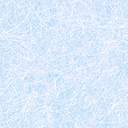 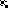 